АДМИНИСТРАЦИЯ ГОРОДА БЕРДСКАПОСТАНОВЛЕНИЕ26.01.2023                                                              		              №273/65О предоставлении разрешения на условно разрешенный вид использования земельного участка с кадастровым номером 54:32:010817:474В соответствии со статьей 39 Градостроительного кодекса Российской Федерации, решением Совета депутатов города Бердска от 17.09.2020 № 399 «Об утверждении Правил землепользования и застройки города Бердска», на основании заключения о результатах общественных обсуждений по вопросам предоставления разрешения на условно разрешенный вид использования земельных участков от 16.01.2023, рекомендации комиссии по подготовке проекта Правил землепользования и застройки муниципального образования города Бердска от 18.01.2023, руководствуясь Уставом города Бердска,ПОСТАНОВЛЯЮ:1. Предоставить разрешение на условно разрешенный вид использования земельного участка с кадастровым номером 54:32:010817:474, общей площадью 985 кв.м., расположенного по адресу: Новосибирская область, г Бердск, Местоположение установлено относительно ориентира, расположенного в границах участка. Почтовый адрес ориентира: обл. Новосибирская, г. Бердск, 2220 м на юг от здания Кирпичного завода №1 - «Для ведения личного подсобного хозяйства (приусадебный земельный участок)» кодовое обозначение 2.2 (приложение).2. Опубликовать настоящее постановление в газете «Бердские новости», сетевом издании «VN.ru Все новости Новосибирской области» и разместить на официальном сайте администрации города Бердска.3. Контроль за исполнением настоящего постановления возложить на заместителя главы администрации (по строительству и городскому хозяйству) Захарова В.Н.И.о. Главы города Бердска							       В.Н. ЗахаровД.С.ЕсиковА.А.Горбачева20079ПРИЛОЖЕНИЕк постановлению администрации города Бердска             от _26.01.2023  № _274/65Местоположение земельного участка в отношении которого предоставлено разрешение на условно разрешенный вид использования земельного участка с кадастровым номером 54:32:010817:474, общей площадью 985 кв.м., расположенного по адресу: Новосибирская область, г Бердск, Местоположение установлено относительно ориентира, расположенного в границах участка. Почтовый адрес ориентира: обл. Новосибирская, г. Бердск, 2220 м на юг от здания Кирпичного завода №1 - «Для ведения личного подсобного хозяйства (приусадебный земельный участок)» кодовое обозначение 2.2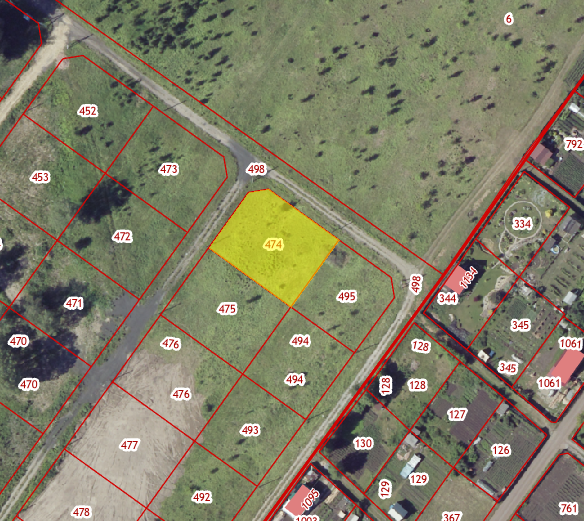 __________________